RE – Parable of the Prodigal SonA son asked his father for his inheritance (the money he should get when his father dies). The son wastes the money. He then goes back to see he father, who welcomes him back.The boy’s brother cannot understand why the father welcomes him back. The father says just because his son has done something wrong, he is still his son, and he will always love him. Just like God, when we do something wrong.Fill in the speech bubbles of what the characters say.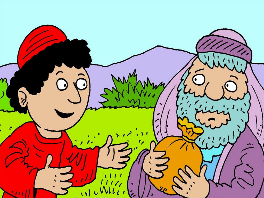 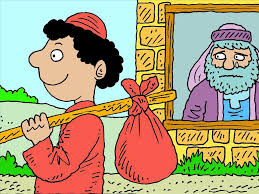 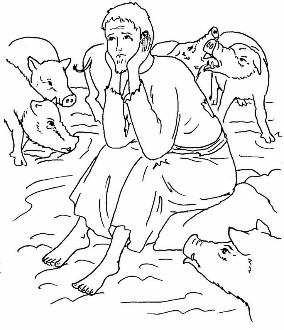 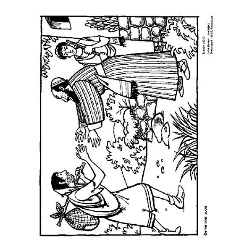 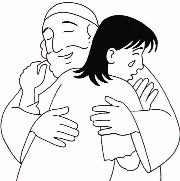 